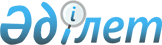 "2023-2025 жылдарға арналған Байғанин аудандық бюджетін бекіту туралы" 2022 жылғы 26 желтоқсандағы № 185 шешіміне өзгерістер енгізу туралыАқтөбе облысы Байғанин аудандық мәслихатының 2023 жылғы 15 қарашадағы № 75 шешімі
      Байғанин аудандық мәслихаты ШЕШТІ:
      1. "2023-2025 жылдарға арналған Байғанин аудандық бюджетін бекіту туралы" 2022 жылғы 26 желтоқсандағы № 185 шешіміне келесідей өзгерістер енгізілсін:
      1 тармақ жаңа редакцияда жазылсын:
      "1. 2023-2025 жылдарға арналған Байғанин аудандық бюджеті тиісінше 1, 2 және 3 қосымшаларға сәйкес, оның ішінде 2023 жылға мынадай көлемдерде бекітілсін:
      1) кірістер – 9 738 098 мың теңге, оның ішінде:
      салықтық түсімдер – 4 564 546 мың теңге;
      салықтық емес түсімдер – 23 777 мың теңге;
      негізгі капиталды сатудан түсетін түсімдер – 0 теңге;
      трансферттер түсімі – 5 149 775 мың теңге;
      2) шығындар – 10 240 823 мың теңге;
      3) таза бюджеттік кредиттеу – 41 843 мың теңге, оның ішінде:
      бюджеттік кредиттер – 82 800 мың теңге;
      бюджеттік кредиттерді өтеу – 40 957 мың теңге;
      4) қаржы активтерімен операциялар бойынша сальдо – 0 теңге, оның ішінде:
      қаржы активтерін сатып алу – 0 теңге;
      мемлекеттің қаржы активтерін сатудан түсетін түсімдер – 0 теңге;
      5) бюджет тапшылығы (профициті) – -544 568 мың теңге;
      6) бюджет тапшылығын қаржыландыру (профицитін пайдалану) – 544 568 мың теңге, оның ішінде:
      қарыздар түсімі – 82 800 мың теңге;
      қарыздарды өтеу – 40 957 мың теңге;
      бюджет қаражатының пайдаланылатын қалдықтары – 502 725 мың теңге.".
      2. Көрсетілген шешімнің 1 қосымшасы осы шешімнің қосымшасына сәйкес жаңа редакцияда жазылсын.
      3. Осы шешім 2023 жылдың 1 қаңтарынан бастап қолданысқа енгізіледі. 2023 жылға арналған Байғанин аудандық бюджеті
					© 2012. Қазақстан Республикасы Әділет министрлігінің «Қазақстан Республикасының Заңнама және құқықтық ақпарат институты» ШЖҚ РМК
				
      Байғанин аудандық мәслихатының төрағасы 

М. Сержан
Байғанин аудандық 
мәслихатының 2023 жылғы 
15 қарашадағы № 75 шешіміне 
қосымшаБайғанин аудандық 
мәслихатының 2022 жылғы 
26 желтоқсандағы № 185 
шешіміне 1 қосымша
Санаты
Санаты
Санаты
Санаты
Сомасы (мың теңге)
Сыныбы
Сыныбы
Сыныбы
Сомасы (мың теңге)
Iшкi сыныбы
Iшкi сыныбы
Сомасы (мың теңге)
Атауы
Сомасы (мың теңге)
І.КІРІСТЕР
9 738 098
1
Салықтық түсімдер
4 564 546
01
Табыс салығы
221 688
1
Корпоративтік табыс салығы
6 500
2
Жеке табыс салығы
215 188
03
Әлеуметтiк салық
188 000
1
Әлеуметтік салық
188 000
04
Меншiкке салынатын салықтар
4 149 118
1
Мүлiкке салынатын салықтар
4 149 118
05
Тауарларға, жұмыстарға және көрсетілетін қызметтерге салынатын iшкi салықтар
3 780
2
Акциздер
1 300
4
Кәсiпкерлiк және кәсiби қызметтi жүргiзгенi үшiн алынатын алымдар
2 480
08
Заңдық маңызы бар әрекеттерді жасағаны және (немесе) оған уәкілеттігі бар мемлекеттік органдар немесе лауазымды адамдар құжаттар бергені үшін алынатын міндетті төлемдер
1 960
1
Мемлекеттік баж
1 960
2
Салықтық емес түсiмдер
23 777
01
Мемлекеттік меншіктен түсетін кірістер
7 842
5
Мемлекет меншігіндегі мүлікті жалға беруден түсетін кірістер
7 732
7
Мемлекеттік бюджеттен берілген кредиттер бойынша сыйақылар
50
9
Мемлекет меншігінен түсетін басқа да кірістер
60
03
Мемлекеттік бюджеттен қаржыландырылатын мемлекеттік мекемелер ұйымдастыратын мемлекеттік сатып алуды өткізуден түсетін ақша түсімдері
300
1
Мемлекеттік бюджеттен қаржыландырылатын мемлекеттік мекемелер ұйымдастыратын мемлекеттік сатып алуды өткізуден түсетін ақша түсімдері
300
04
Мемлекеттік бюджеттен қаржыландырылатын, сондай-ақ Қазақстан Республикасы Ұлттық Банкінің бюджетінен (шығыстар сметасынан) ұсталатын және қаржыландырылатын мемлекеттік мекемелер салатын айыппұлдар, өсімпұлдар, санкциялар, өндіріп алулар
635
1
Мұнай секторы ұйымдарынан және Жәбірленушілерге өтемақы қорына түсетін түсімдерді қоспағанда, мемлекеттік бюджеттен қаржыландырылатын, сондай-ақ Қазақстан Республикасы Ұлттық Банкінің бюджетінен (шығыстар сметасынан) ұсталатын және қаржыландырылатын мемлекеттік мекемелер салатын айыппұлдар, өсімпұлдар, санкциялар, өндіріп алулар
635
06
Басқа да салықтық емес түсiмдер
15 000
1
Басқа да салықтық емес түсiмдер
15 000
4
Трансферттердің түсімдері
5 149 775
02
Мемлекеттiк басқарудың жоғары тұрған органдарынан түсетiн трансферттер
5 149 775
2
Облыстық бюджеттен түсетiн трансферттер
5 149 775
Функционалдық топ
Функционалдық топ
Функционалдық топ
Функционалдық топ
Функционалдық топ
Сомасы (мың теңге)
Кіші функция
Кіші функция
Кіші функция
Кіші функция
Сомасы (мың теңге)
Бюджеттік бағдарламалардың әкiмшiсi
Бюджеттік бағдарламалардың әкiмшiсi
Бюджеттік бағдарламалардың әкiмшiсi
Сомасы (мың теңге)
Бағдарлама
Бағдарлама
Сомасы (мың теңге)
Атауы
Сомасы (мың теңге)
II.ШЫҒЫНДАР
 10 240 823
01
Жалпы сипаттағы мемлекеттiк көрсетілетін қызметтер
506 839,5
1
Мемлекеттiк басқарудың жалпы функцияларын орындайтын өкiлдi, атқарушы және басқа органдар
276 101,5
112
Аудан (облыстық маңызы бар қала) мәслихатының аппараты
67 861,4
001
Аудан (облыстық маңызы бар қала) мәслихатының қызметін қамтамасыз ету жөніндегі қызметтер
52 493
003
Мемлекеттік органның күрделі шығыстары
13 937,6
005
Мәслихаттар депутаттары қызметінің тиімділігін арттыру
1 430,8
122
Аудан (облыстық маңызы бар қала) әкімінің аппараты
208 240,1
001
Аудан (облыстық маңызы бар қала) әкімінің қызметін қамтамасыз ету жөніндегі қызметтер
197 531,1
003
Мемлекеттік органның күрделі шығыстары
10 346
113
Төменгі тұрған бюджеттерге берілетін нысаналы ағымдағы трансферттер
363
2
Қаржылық қызмет
37 244,7
452
Ауданның (облыстық маңызы бар қаланың) қаржы бөлімі
37 244,7
001
Ауданның (облыстық маңызы бар қаланың) бюджетін орындау және коммуналдық меншігін басқару саласындағы мемлекеттік саясатты іске асыру жөніндегі қызметтер
35 725
003
Салық салу мақсатында мүлікті бағалауды жүргізу
677,2
010
Жекешелендіру, коммуналдық меншікті басқару, жекешелендіруден кейінгі қызмет және осыған байланысты дауларды реттеу
313
018
Мемлекеттік органның күрделі шығыстары
529,5
5
Жоспарлау және статистикалық қызмет
34 074
453
Ауданның (облыстық маңызы бар қаланың) экономика және бюджеттік жоспарлау бөлімі
34 074
001
Экономикалық саясатты, мемлекеттік жоспарлау жүйесін қалыптастыру және дамыту саласындағы мемлекеттік саясатты іске асыру жөніндегі қызметтер
33 240
004
Мемлекеттік органның күрделі шығыстары
834
9
Жалпы сипаттағы өзге де мемлекеттiк қызметтер
159 419,3
454
Ауданның (облыстық маңызы бар қаланың) кәсіпкерлік және ауыл шаруашылығы бөлімі
42 893,6
001
Жергілікті деңгейде кәсіпкерлікті және ауыл шаруашылығын дамыту саласындағы мемлекеттік саясатты іске асыру жөніндегі қызметтер
41 993,6
007
Мемлекеттік органның күрделі шығыстары
900
458
Ауданның (облыстық маңызы бар қаланың) тұрғын үй-коммуналдық шаруашылығы, жолаушылар көлігі және автомобиль жолдары бөлімі
72 217,1
001
Жергілікті деңгейде тұрғын үй-коммуналдық шаруашылығы, жолаушылар көлігі және автомобиль жолдары саласындағы мемлекеттік саясатты іске асыру жөніндегі қызметтер
40 181
013
Мемлекеттік органның күрделі шығыстары
7 927,1
067
Ведомстволық бағыныстағы мемлекеттік мекемелер мен ұйымдардың күрделі шығыстары
11 730
113
Төменгі тұрған бюджеттерге берілетін нысаналы ағымдағы трансферттер
7 779
114
Төменгі тұрған бюджеттерге берілетін нысаналы даму трансферттері
4 600
466
Ауданның (облыстық маңызы бар қаланың) сәулет, қала құрылысы және құрылыс бөлімі
44 308,6
040
Мемлекеттік органдардың объектілерін дамыту
44 308,6
02
Қорғаныс
36 309,3
1
Әскери мұқтаждар
5 130
122
Аудан (облыстық маңызы бар қала) әкімінің аппараты
5 130
005
Жалпыға бірдей әскери міндетті атқару шеңберіндегі іс-шаралар
5 130
2
Төтенше жағдайлар жөнiндегi жұмыстарды ұйымдастыру
31 179,3
122
Аудан (облыстық маңызы бар қала) әкімінің аппараты
31 179,3
006
Аудан (облыстық маңызы бар қала) ауқымындағы төтенше жағдайлардың алдын алу және оларды жою
2 263,3
007
Аудандық (қалалық) ауқымдағы дала өрттерінің, сондай-ақ мемлекеттік өртке қарсы қызмет органдары құрылмаған елдi мекендерде өрттердің алдын алу және оларды сөндіру жөніндегі іс-шаралар
28 916
06
Әлеуметтiк көмек және әлеуметтiк қамсыздандыру
646 834,6
1
Әлеуметтiк қамсыздандыру
59 321
451
Ауданның (облыстық маңызы бар қаланың) жұмыспен қамту және әлеуметтік бағдарламалар бөлімі
59 321
005
Мемлекеттік атаулы әлеуметтік көмек
59 321
2
Әлеуметтiк көмек
543 079,5
451
Ауданның (облыстық маңызы бар қаланың) жұмыспен қамту және әлеуметтік бағдарламалар бөлімі
543 079,5
002
Жұмыспен қамту бағдарламасы
281 287
004
Ауылдық жерлерде тұратын денсаулық сақтау, білім беру, әлеуметтік қамтамасыз ету, мәдениет, спорт және ветеринар мамандарына отын сатып алуға Қазақстан Республикасының заңнамасына сәйкес әлеуметтік көмек көрсету
29 377
007
Жергілікті өкілетті органдардың шешімі бойынша мұқтаж азаматтардың жекелеген топтарына әлеуметтік көмек
54 402,2
014
Мұқтаж азаматтарға үйде әлеуметтiк көмек көрсету
28 377
017
Оңалтудың жеке бағдарламасына сәйкес мұқтаж мүгедектігі бар адамдарды протездік-ортопедиялық көмек, сурдотехникалық құралдар, тифлотехникалық құралдар, санаторий-курорттық емделу, мiндеттi гигиеналық құралдармен қамтамасыз ету, арнаулы жүрiп-тұру құралдары, жеке көмекшінің және есту бойынша мүгедектігі бар адамдарға қолмен көрсететiн тіл маманының қызметтері мен қамтамасыз ету
115 885,3
023
Жұмыспен қамту орталықтарының қызметін қамтамасыз ету
33 751
9
Әлеуметтiк көмек және әлеуметтiк қамтамасыз ету салаларындағы өзге де қызметтер
44 434,1
451
Ауданның (облыстық маңызы бар қаланың) жұмыспен қамту және әлеуметтік бағдарламалар бөлімі
44 434,1
001
Жергілікті деңгейде халық үшін әлеуметтік бағдарламаларды жұмыспен қамтуды қамтамасыз етуді іске асыру саласындағы мемлекеттік саясатты іске асыру жөніндегі қызметтер
39 493
011
Жәрдемақыларды және басқа да әлеуметтік төлемдерді есептеу, төлеу мен жеткізу бойынша қызметтерге ақы төлеу
268
021
Мемлекеттік органның күрделі шығыстары
300
050
Қазақстан Республикасында мүгедектігі бар адамдардың құқықтарын қамтамасыз етуге және өмір сүру сапасын жақсарту
4 373,1
07
Тұрғын үй-коммуналдық шаруашылық
2 432 757,9
1
Тұрғын үй шаруашылығы
868 096,1
466
Ауданның (облыстық маңызы бар қаланың) сәулет, қала құрылысы және құрылыс бөлімі
868 096,1
003
Коммуналдық тұрғын үй қорының тұрғын үйін жобалау және (немесе) салу, реконструкциялау
246 010,1
004
Инженерлік-коммуникациялық инфрақұрылымды жобалау, дамыту және (немесе) жайластыру
574 086
098
Коммуналдық тұрғын үй қорының тұрғын үйлерін сатып алу
48 000
2
Коммуналдық шаруашылық
1 560 391,8
458
Ауданның (облыстық маңызы бар қаланың) тұрғын үй-коммуналдық шаруашылығы, жолаушылар көлігі және автомобиль жолдары бөлімі
1 138 062,8
012
Сумен жабдықтау және су бұру жүйесінің жұмыс істеуі
48 108,1
027
Ауданның (облыстық маңызы бар қаланың) коммуналдық меншігіндегі газ жүйелерін қолдануды ұйымдастыру
25 402,3
048
Қаланы және елді мекендерді абаттандыруды дамыту
55 559,8
058
Елді мекендердегі сумен жабдықтау және су бұру жүйелерін дамыту
1 008 992,6
466
Ауданның (облыстық маңызы бар қаланың) сәулет, қала құрылысы және құрылыс бөлімі
422 329
058
Елді мекендердегі сумен жабдықтау және су бұру жүйелерін дамыту
422 329
3
Елді-мекендерді көркейту
4 270
458
Ауданның (облыстық маңызы бар қаланың) тұрғын үй-коммуналдық шаруашылығы, жолаушылар көлігі және автомобиль жолдары бөлімі
4 270
015
Елдi мекендердегі көшелердi жарықтандыру
4 270
08
Мәдениет, спорт, туризм және ақпараттық кеңістiк
705 694,7
1
Мәдениет саласындағы қызмет
218 954,2
455
Ауданның (облыстық маңызы бар қаланың) мәдениет және тілдерді дамыту бөлімі
168 394
003
Мәдени-демалыс жұмысын қолдау
168 394
457
Ауданның (облыстық маңызы бар қаланың) мәдениет, тілдерді дамыту, дене шынықтыру және спорт бөлімі
50 160,2
003
Мәдени-демалыс жұмысын қолдау
50 160,2
466
Ауданның (облыстық маңызы бар қаланың) сәулет, қала құрылысы және құрылыс бөлімі
400
011
Мәдениет объектілерін дамыту
400
2
Спорт
101 518,9
457
Ауданның (облыстық маңызы бар қаланың) мәдениет, тілдерді дамыту, дене шынықтыру және спорт бөлімі
9 018
008
Ұлттық және бұқаралық спорт түрлерін дамыту
6 795,2
009
Аудандық (облыстық маңызы бар қалалық) деңгейде спорттық жарыстар өткiзу
1 324,8
010
Әртүрлi спорт түрлерi бойынша аудан (облыстық маңызы бар қала) құрама командаларының мүшелерiн дайындау және олардың облыстық спорт жарыстарына қатысуы
898
465
Ауданның (облыстық маңызы бар қаланың) дене шынықтыру және спорт бөлімі
41 055,8
001
Жергілікті деңгейде дене шынықтыру және спорт саласындағы мемлекеттік саясатты іске асыру жөніндегі қызметтер
9 425,8
005
Ұлттық және бұқаралық спорт түрлерін дамыту
18 361,8
006
Аудандық (облыстық маңызы бар қалалық) деңгейде спорттық жарыстар өткiзу
3 636,2
007
Әртүрлi спорт түрлерi бойынша аудан (облыстық маңызы бар қала) құрама командаларының мүшелерiн дайындау және олардың облыстық спорт жарыстарына қатысуы
9 632
466
Ауданның (облыстық маңызы бар қаланың) сәулет, қала құрылысы және құрылыс бөлімі
51 445,1
008
Cпорт объектілерін дамыту
51 445,1
3
Ақпараттық кеңiстiк
196 754,4
455
Ауданның (облыстық маңызы бар қаланың) мәдениет және тілдерді дамыту бөлімі
154 762,9
006
Аудандық (қалалық) кiтапханалардың жұмыс iстеуi
154 762,9
456
Ауданның (облыстық маңызы бар қаланың) ішкі саясат бөлімі
9 347
002
Мемлекеттік ақпараттық саясат жүргізу жөніндегі қызметтер
9 347
457
Ауданның (облыстық маңызы бар қаланың) мәдениет, тілдерді дамыту, дене шынықтыру және спорт бөлімі
32 644,5
006
Аудандық (қалалық) кiтапханалардың жұмыс iстеуi
32 644,5
9
Мәдениет, спорт, туризм және ақпараттық кеңiстiктi ұйымдастыру жөнiндегi өзге де қызметтер
188 467,2
455
Ауданның (облыстық маңызы бар қаланың) мәдениет және тілдерді дамыту бөлімі
70 646,4
001
Жергілікті деңгейде тілдерді және мәдениетті дамыту саласындағы мемлекеттік саясатты іске асыру жөніндегі қызметтер
14 761
032
Ведомстволық бағыныстағы мемлекеттік мекемелер мен ұйымдардың күрделі шығыстары
55 885,4
456
Ауданның (облыстық маңызы бар қаланың) ішкі саясат бөлімі
102 487,1
001
Жергілікті деңгейде ақпарат, мемлекеттілікті нығайту және азаматтардың әлеуметтік сенімділігін қалыптастыру саласында мемлекеттік саясатты іске асыру жөніндегі қызметтер
32 841
003
Жастар саясаты саласында іс-шараларды іске асыру
66 362
006
Мемлекеттік органның күрделі шығыстары
580,8
032
Ведомстволық бағыныстағы мемлекеттік мекемелер мен ұйымдардың күрделі шығыстары
2 703,3
457
Ауданның (облыстық маңызы бар қаланың) мәдениет, тілдерді дамыту, дене шынықтыру және спорт бөлімі
15 333,7
001
Жергілікті деңгейде мәдениет, тілдерді дамыту, дене шынықтыру және спорт саласында мемлекеттік саясатты іске асыру жөніндегі қызметтер
6 733,7
032
Ведомстволық бағыныстағы мемлекеттік мекемелерінің және ұйымдарының күрделі шығыстары
8 600
10
Ауыл, су, орман, балық шаруашылығы, ерекше қорғалатын табиғи аумақтар, қоршаған ортаны және жануарлар дүниесін қорғау, жер қатынастары
64 761,5
6
Жер қатынастары
37 266,5
463
Ауданның (облыстық маңызы бар қаланың) жер қатынастары бөлімі
37 266,5
001
Аудан (облыстық маңызы бар қала) аумағында жер қатынастарын реттеу саласындағы мемлекеттік саясатты іске асыру жөніндегі қызметтер
28 616
007
Мемлекеттік органның күрделі шығыстары
8 650,5
9
Ауыл, су, орман, балық шаруашылығы, қоршаған ортаны қорғау және жер қатынастары саласындағы басқа да қызметтер
27 495
453
Ауданның (облыстық маңызы бар қаланың) экономика және бюджеттік жоспарлау бөлімі
27 495
099
Мамандарға әлеуметтік қолдау көрсету жөніндегі шараларды іске асыру
27 495
11
Өнеркәсіп, сәулет, қала құрылысы және құрылыс қызметі
43 138
2
Сәулет, қала құрылысы және құрылыс қызметі
43 138
466
Ауданның (облыстық маңызы бар қаланың) сәулет, қала құрылысы және құрылыс бөлімі
43 138
001
Құрылыс, облыс қалаларының, аудандарының және елді мекендерінің сәулеттік бейнесін жақсарту саласындағы мемлекеттік саясатты іске асыру және ауданның (облыстық маңызы бар қаланың) аумағын оңтайла және тиімді қала құрылыстық игеруді қамтамасыз ету жөніндегі қызметтер
43 138
12
Көлiк және коммуникация
2 617 318,8
1
Автомобиль көлiгi
2 617 318,8
458
Ауданның (облыстық маңызы бар қаланың) тұрғын үй-коммуналдық шаруашылығы, жолаушылар көлігі және автомобиль жолдары бөлімі
2 617 318,8
022
Көлік инфрақұрылымын дамыту
661 983,4
023
Автомобиль жолдарының жұмыс істеуін қамтамасыз ету
73 817,3
045
Аудандық маңызы бар автомобиль жолдарын және елді-мекендердің көшелерін күрделі және орташа жөндеу
1 881 518,1
13
Басқалар
366 279
9
Басқалар
366 279
452
Ауданның (облыстық маңызы бар қаланың) қаржы бөлімі
40 000
012
Ауданның (облыстық маңызы бар қаланың) жергілікті атқарушы органының резерві
40 000
458
Ауданның (облыстық маңызы бар қаланың) тұрғын үй-коммуналдық шаруашылығы, жолаушылар көлігі және автомобиль жолдары бөлімі
275 829
064
"Ауыл-Ел бесігі" жобасы шеңберінде ауылдық елді мекендердегі әлеуметтік және инженерлік инфрақұрылымдарды дамыту
275 829
466
Ауданның (облыстық маңызы бар қаланың) сәулет, қала құрылысы және құрылыс бөлімі
50 450
079
"Ауыл-Ел бесігі" жобасы шеңберінде ауылдық елді мекендердегі әлеуметтік және инженерлік инфрақұрылымдарды дамыту
50 450
14
Борышқа қызмет көрсету
29 319
1
Борышқа қызмет көрсету
29 319
452
Ауданның (облыстық маңызы бар қаланың) қаржы бөлімі
29 319
013
Жергілікті атқарушы органдардың облыстық бюджеттен қарыздар бойынша сыйақылар мен өзге де төлемдерді төлеу бойынша борышына қызмет көрсету
29 319
15
Трансферттер
2 791 570,7
1
Трансферттер
2 791 570,7
452
Ауданның (облыстық маңызы бар қаланың) қаржы бөлімі
2 791 570,7
006
Пайдаланылмаған (толық пайдаланылмаған) нысаналы трансферттерді қайтару
11,5
007
Бюджеттік алып коюлар
2 139 180
024
Заңнаманы өзгертуге байланысты жоғары тұрған бюджеттің шығындарын өтеуге төменгі тұрған бюджеттен ағымдағы нысаналы трансферттер
104 363
038
Субвенциялар
408 857
054
Қазақстан Республикасының Ұлттық қорынан берілетін нысаналы трансферт есебінен республикалық бюджеттен бөлінген пайдаланылмаған (түгел пайдаланылмаған) нысаналы трансферттердің сомасын қайтару
139 159,2
ІII. ТАЗА БЮДЖЕТТІК КРЕДИТ БЕРУ
41 843
Бюджеттік кредиттер
82 800
10
Ауыл, су, орман, балық шаруашылығы, ерекше қорғалатын табиғи аумақтар, қоршаған ортаны және жануарлар дүниесін қорғау, жер қатынастары
82 800
9
Ауыл, су, орман, балық шаруашылығы, қоршаған ортаны қорғау және жер қатынастары саласындағы басқа да қызметтер
82 800
453
Ауданның (облыстық маңызы бар қаланың) экономика және бюджеттік жоспарлау бөлімі
82 800
006
Мамандарды әлеуметтік қолдау шараларын іске асыру үшін бюджеттік кредиттер
82 800
санаты
санаты
санаты
санаты
санаты
Сомасы (мың теңге)
сыныбы
сыныбы
сыныбы
сыныбы
Сомасы (мың теңге)
ішкі сыныбы
ішкі сыныбы
ішкі сыныбы
Сомасы (мың теңге)
Атауы
Сомасы (мың теңге)
5
Бюджеттік кредиттерді өтеу
40 957
01
Бюджеттік кредиттерді өтеу
40 957
1
Мемлекеттік бюджеттен берілген бюджеттік кредиттерді өтеу
40 957
IV. Қаржы активтерімен жасалатын операциялар бойынша сальдо
0
V. Бюджет тапшылығы (профициті)
- 544 568
VI. Бюджет тапшылығын қаржыландыру (профицитін пайдалану)
544 568
санаты
санаты
санаты
санаты
санаты
Сомасы (мың теңге)
сыныбы
сыныбы
сыныбы
сыныбы
Сомасы (мың теңге)
ішкі сыныбы
ішкі сыныбы
ішкі сыныбы
Сомасы (мың теңге)
Атауы
Сомасы (мың теңге)
7
Қарыздар түсімдері
82 800
01
Мемлекеттік ішкі қарыздар
82 800
2
Қарыз алу келісім-шарттары
82 800
Функционалдық топ
Функционалдық топ
Функционалдық топ
Функционалдық топ
Функционалдық топ
Сомасы (мың теңге)
Кіші функция
Кіші функция
Кіші функция
Кіші функция
Сомасы (мың теңге)
Бюджеттік бағдарламалардың әкiмшiсi
Бюджеттік бағдарламалардың әкiмшiсi
Бюджеттік бағдарламалардың әкiмшiсi
Сомасы (мың теңге)
Бағдарлама
Бағдарлама
Сомасы (мың теңге)
Атауы
Сомасы (мың теңге)
16
Қарыздарды өтеу
40 957
1
Қарыздарды өтеу
40 957
452
Ауданның (облыстық маңызы бар қаланың) қаржы бөлімі
40 957
008
Жергілікті атқарушы органның жоғары тұрған бюджет алдындағы борышын өтеу
40 957
санаты
санаты
санаты
санаты
санаты
Сомасы (мың теңге)
сыныбы
сыныбы
сыныбы
сыныбы
Сомасы (мың теңге)
ішкі сыныбы
ішкі сыныбы
ішкі сыныбы
Сомасы (мың теңге)
АТАУЫ
Сомасы (мың теңге)
8
Бюджет қаражаттарының пайдаланылатын қалдықтары
502 725
01
Бюджет қаражаты қалдықтары
502 725
1
Бюджет қаражатының бос қалдықтары
502 725